MAS Krkonoše, z.s. a MAS „Přiďte pobejt!“ z. s. se aktivně společně zapojily do kampaně REGIONY SOBĚ.S ohledem na zkušenosti z poslední doby je zřejmé, že se můžeme spolehnout pouze sami na sebe. Proto se MAS spojily a vytvořily společnou platformu. Jmenuje se REGIONY SOBĚ a má za cíl podporovat regionální ekonomiku. Snažíme se propojit lokální výrobce a poskytovatele služeb s konzumenty z celé ČR. Pomáháme tak, aby byl náš region odolnější, soběstačný a méně závislý.
Na webové stránce www.regionysobe.cz jsou/ budou přehledně představeny místní podniky, které se dělí do šesti kategorií (Obchod a prodejny, Potraviny a přírodní produkty, Řemesla, Rukodělné výrobky, Služby, Stravování a ubytování). Veřejnost se zde seznámí s možnostmi, co lze v regionu navštívit, kde může utratit své peníze .  Zapojený podnik získá propagaci a možnost prodeje svých výrobků a služeb prostřednictvím voucherů.
MASky nabízí se do kampaně zapojit. Vystupujeme pouze v roli prostředníka. Zajistíme zápis do databáze místních podniků a prezentaci na uvedených webových stránkách. V případě prodeje voucherů, pak nakupující komunikuje přímo s podnikatelem. Zapojení do kampaně je zcela zdarma. Jenom žádáme o spolupráci při udržování aktuálnosti informací a kontaktních údajů.
Prosím, pokud znáte místní podnik, který je zajímavý, kvalitní a zaslouží si podporu, sdílejte tuto zprávu dále.
Pokud máte sami zájem o zapojení do kampaně, prosím vyplňte údaje v on-line formuláři a na email zelinkova.lucie@post.cz pošlete fotografii, kterou se budete na webu prezentovat.
Pokud potřebujete více informací, neváhejte nás kontaktovat.Odkaz na dotazník:https://docs.google.com/forms/d/e/1FAIpQLSdLAWJGH3a51FUwVf3mN__CBmktllvm3DtOALiD81EkszbJqQ/viewform?fbclid=IwAR3KiWoRLS3lADHxTPn6oq9U4_Nn2mJkaMLkj6hSdQQkxv0iK9dL9MaHznc 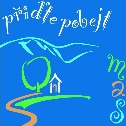 Kontakt na MAS „Přiďte pobejt!“ z. s.Anna Hančová – masjilemnice@seznam.czLucie Zelinková – zelinkova.lucie@post.cz 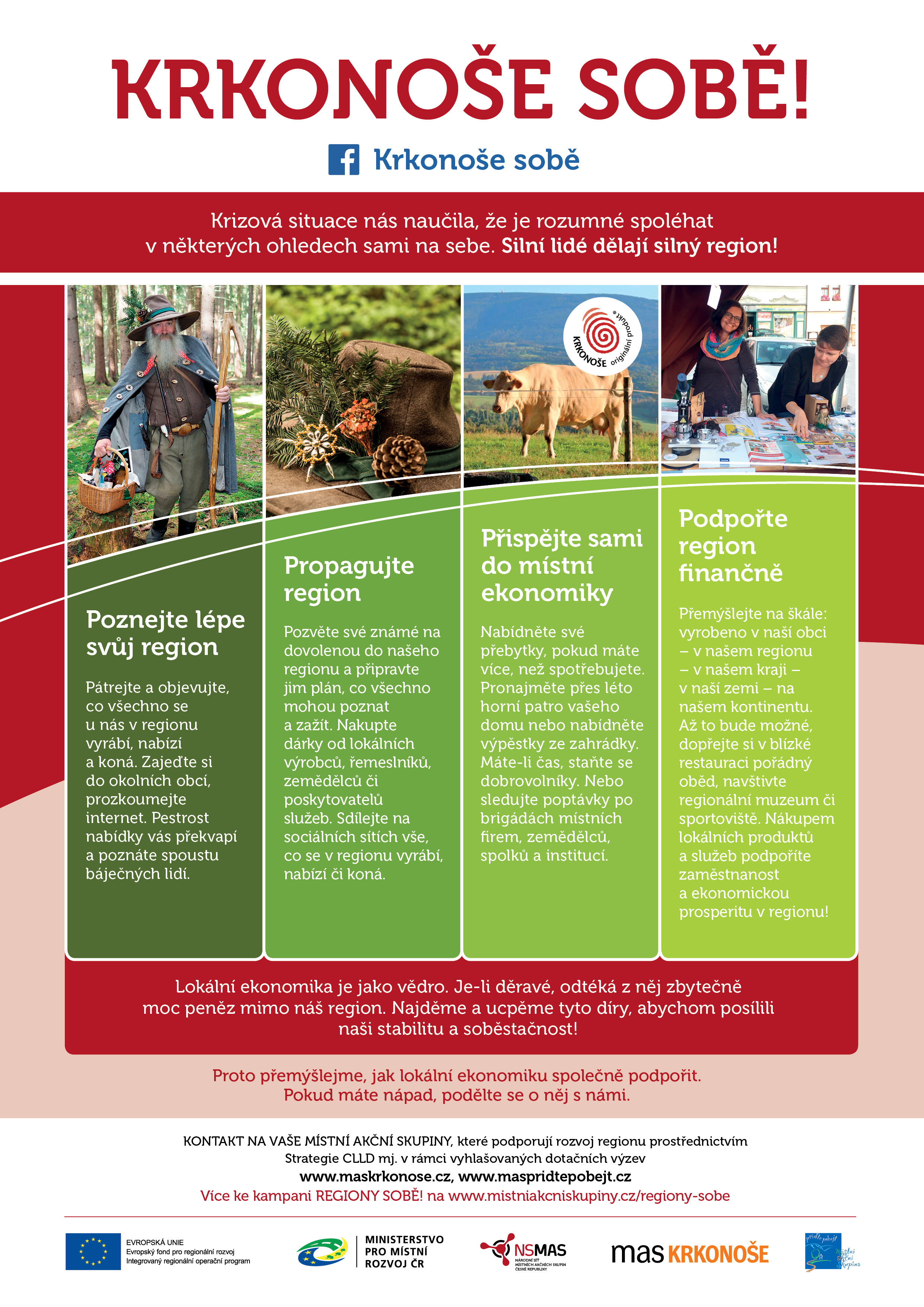 